                                                                     ОПРОСНЫЙ ЛИСТ         «___»___________2020 года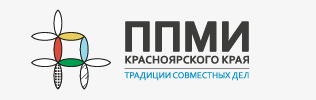 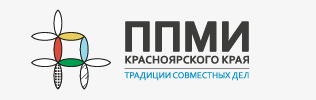                                                                           Администрация Маганского сельсовета  предлагает жителям                                                                                                    с. Маганск  принять участие в реализации проекта «Поддержка местных инициатив»                                                             в Красноярском крае   Для участия в программе населению необходимо:определить приоритетный проект (объект) для его реализации в 2021 г.принять участие в софинансировании (не менее 3% от суммы проекта);После определения наиболее значимого для поселения объекта, будет подготовлена конкурсная заявка (проект) для получения субсидии из бюджета Красноярского края в размере не более:- 1 500,0 тыс. рублей для городских и сельских поселений с численностью населения более 1,0 тысячи человек;- 700,0 тыс. рублей для городских и сельских поселений с численностью населения до 1,0 тысячи человек включительно.Просим уделить несколько минут нашему опросу  и ответить на поставленные вопросы. Мы  высоко ценим Ваше мнение!Цель проведения опроса : выявление актуальных для населения проблемКакой объект по вашему мнению нуждается в восстановлении  (ремонте и прочее) в первую очередь ?:    1. объект А.  «Дом культуры моей мечты» - благоустройство СДК в с. Маганск   2. объект В. Ограждение общественного кладбища с обустройством площадок для сбора                         мусора          Ваше предложение:________________________________________________________________________Просим Вас определить какую сумму Вы готовы внести для участия в программе по выбранномуВами направлению:    100-200 руб.,  300-500 руб. Мое предложение __________________________________ руб. Иной вклад:________________________________________                                         (указать какой)Что планируется выполнить в рамках  реализации проектов       Объект А.  «Дом культуры моей мечты» - благоустройство СДК в с. МаганскФасадные работы – утепление фасада здания СДК фасадными термопанелями, ремонт фронтонов кровли;Ремонт входной группы – ремонт парадного входа – входные двери, крыльцо;Благоустройство прилегающей  территории перед парадным входом в СДК – укладка брусчатки или асфальтирование, установка скамеек, светильников освещения, малых архитектурных форм (урны, цветочницы)Перечень работ может быть уточнен  при составлении сметы на выполнение работ.       Объект В.   Ограждение общественного кладбища с обустройством площадок для сбора  мусораОграждение общественного кладбища в с. Маганск по периметру  ( протяженность  примерно 550 метров);Устройство въездных  ворот ( не менее двух), входных ворот ( не менее двух);Обустройство площадок для сбора мусора в количестве не менее трех площадок с контейнерами.Перечень работ может быть уточнен  при составлении сметы на выполнение работ.